INDICAÇÃO Nº 154/ 2019Assunto: Solicita ao Prefeito Municipal poda de árvores na Rua Professor Britto.Senhor Presidente,INDICO ao Sr. Prefeito Municipal, nos termos do Regimento Interno desta Casa de Leis, que se digne V. Ex.ª determinar a Secretaria de Obras e Serviços Públicos, que execute a poda de árvores na Rua Professor Britto.Justifica-se essa solicitação, tendo em vista a segurança dos vizinhos, pedestres e veículos que ali circulam, pois as árvores já ultrapassaram a fiação elétrica, oferecendo o risco de curto-circuito, choques, queimadas e outros.Portanto, espera-se que esta indicação seja atendida o mais breve possível.SALA DAS SESSÕES, 29 de janeiro de 2019.LEILA BEDANIVereadora – PV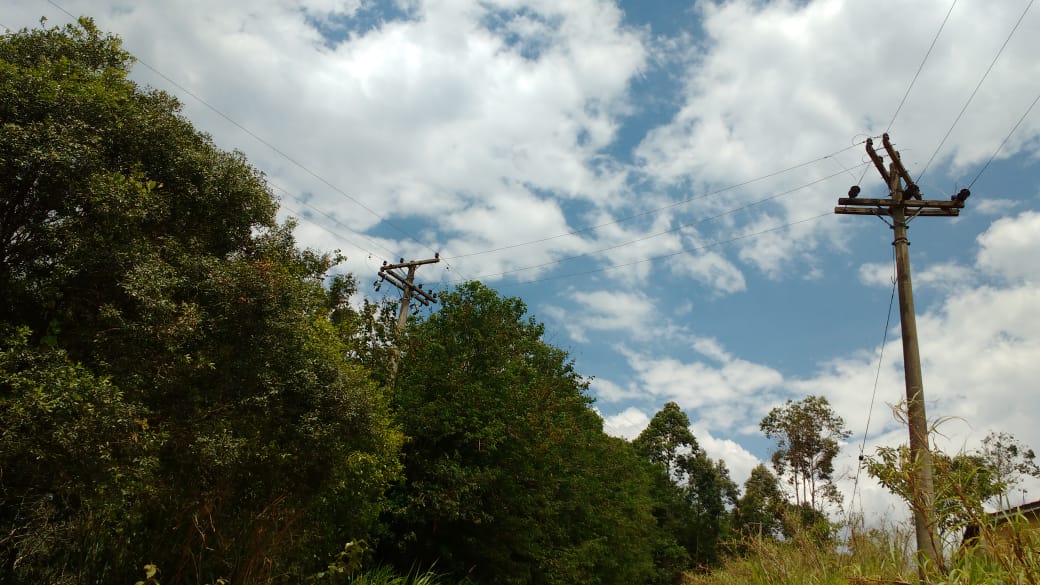 